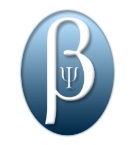 New Client Information			Today’s Date: _______________________Name________________________________________ Age: ________ Gender: ___________Address: _____________________________________________________________________ City/State: ________________________ Zip: ________________Date of Birth: __________________________ Relationship status: ___________________________________Home Phone: ( _______) ___________________________ May I call you at this number? Y/ N                                   Leave a message at this number? Y/ NCell Phone: ( _______) ___________________________ E-mail: ________________________________________________________Person responsible for bill_________________ Relationship: ___________ Phone: ( ___) ____________Address: _____________________________________________________________________________ City/State: ________________________ Zip: ________________Who referred you?_________________________________ Phone: (____ ) ______________Address: _____________________________________________________________________________ City/State: ________________________ Zip: ________________Employer Information:Employer: ___ _______________________________________________Address: ____________________________________________________ City/State: ________________________ Zip: ________________ Work Phone: (___) ______________ May I call you at this number? Y/ N                                  Leave a message at this number? Y/ NOccupation: _______________________ Current Position:_________________ How long? ___________In Case of Emergency, Notify:Name: __________________________________________________________________ Relationship: ______________________________Address: ____________________________________________________ City/State: ________________________ Zip: ________________Daytime Phone: ( _______ ) __________________________ Evening Phone: ( _______ ) __________________________Household InformationName 				         Age       Relationship                        Occupation / Grade in School______________________________  ______  __________________    _________________________ ______________________________  ______  __________________    _______________________________________________________  ______  __________________    _________________________ ______________________________  ______  __________________    _______________________________________________________  ______  __________________    _________________________ ______________________________  ______  __________________    _______________________________________________________  ______  __________________    _________________________ ______________________________  ______  __________________    _________________________HealthPhysician: ______________________________________ Phone: ( _____ ) ________________________Address: _____________________________________________________________________________Date of last physical exam: ________________ Please list any health problems: _____________________________________________________________________________________________________________________________________________________________________________________________________________________________________List all medications you are now taking – prescription (including birth control pills) and nonprescription (such as aspirin, supplements, etc.):Medication 			          Dosage (amount & times per day) 	        Reason_______________________________ _____________________________      _____________________________________________________ _____________________________      _____________________________________________________ _____________________________      _____________________________________________________ _____________________________      _____________________________________________________ _____________________________      _____________________________________________________ _____________________________      _____________________________________________________ _____________________________      ______________________Number of cigarettes per day: _______________ Amount of caffeine per day_____________________Please describe typical use of alcohol (amount,frequency):____________________________________Do you or anyone else believe that your drinking is a problem? _________________________________Please describe typical exercise (type, amount, frequency): ____________________________________What are your hobbies? ______________________________________________________________________________________________________________________________________________________Family HistoryPlease indicate any psychological or medical difficulties experienced by other members of your family:Father:_______________________________________________________________________________Mother:______________________________________________________________________________Sisters:_______________________________________________________________________________Brothers:_____________________________________________________________________________Aunts/Uncles:_________________________________________________________________________Grandparents:_________________________________________________________________________Children:______________________________________________________________________________Current SymptomsPlease circle any of the following areas in which you are having difficulty:Nervousness 	Anger		Legal Matters		Education	Irritability	Sexual Problem	Self-Control	Memory	Career Choices		Shaky		Fears		FriendsPerspiring	Violence	Shyness			Inferiority	Energy 		Dizziness	Isolation	Boredom	Stress			Pain		Hair Pulling	Being a ParentSuicidal Thoughts		Can’t Have Fun		Dating Skills	Perfectionism	Skin PickingWeight Change	Sleep		Loneliness		Hyperventilation Appetite ChangeAlcohol Use	Hearing Voices	Self Esteem		Panic		ParanoiaFinances	Nausea		Assertiveness		Guilt		Family		Drug Use	Can’t Relax	Lack of Interest				Bowel Troubles		Depression	Fatigue	       Headaches	Crying		Eating Problems	Mood Swings		Palpitations	Work	Stomach Problems		Repetitive Thoughts	Communication		Motivation	FaintingRestlessness	Hopelessness	Impatience		Overwhelmed		Marriage     Concentration 	Racing Heart	Health Problems	Avoid People		Compulsive HabitsBriefly describe your reasons for seeking help___________________________________________________________________________________________________________________________________________________________________________________________________________________________________________________________________________________________________________________________________________________________________________________________________HistoryHave you ever seen a psychologist, psychiatrist or counselor before?Dates 		Names 					Reasons 	Outcome___________ ________________________________ _____________       ____________________________________ ________________________________ _____________       ____________________________________ ________________________________ _____________       ____________________________________ ________________________________ _____________       ____________________________________ ________________________________ _____________       _________________________Describe any major changes in your life in the past two years:______________________________________________________________________________________________________________________When did you last feel well?_____________________________________________________________Please add any additional information you feel would be useful: _______________________________________________________________________________________________________________________________________________________________________________________________________________________________________________________________________________________________For those clients who are using their health insurance to cover the costs of services, you should know that most companies require that this information be present in your treatment file. Although this information is confidential, should your insurance carrier request access to this information, they do have the right to review and copy it. Failure to have this information or to provide it to them could cause you to be ineligible for insurance coverage. The only way for you to be assured that your file is kept confidential is to choose not to use your insurance company and to pay out of pocket for services. Although this will cause you to incur some expense, it will maintain your privacy in the long run, and you must decide if the potential loss of privacy to an insurance company is worth the reduction in cost.